随州市人力资源和社会保障局4号楼位置地图具体地址：随州市曾都区擂鼓墩大道108号（市博物馆旁）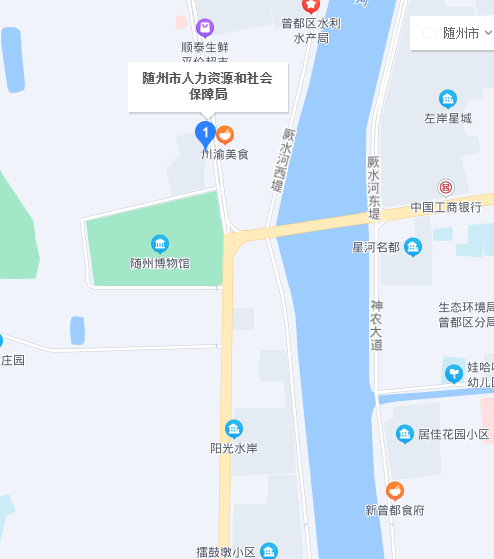 